Российская Федерация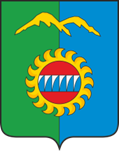 Администрация города ДивногорскаКрасноярского краяР А С П О Р Я Ж Е Н И Е“_ 06_” ___03___2023		                    г. Дивногорск	                                                №_252р_О закреплении территорий за муниципальнымиобразовательными организациями, реализующими общеобразовательные программы начального общего, основного общего, среднего общего образования на 2023 год В соответствии с Федеральным законом от 29.12.2012 № 273-ФЗ «Об образовании в Российской Федерации», приказом Министерства просвещения Российской Федерации от 02.09.2020 № 458 «Об утверждении Порядка приема на обучение по образовательным программам начального общего, основного общего и среднего общего образования», в целях обеспечения прав граждан на получение общедоступного и бесплатного начального общего, основного общего, среднего общего образования, руководствуясь статьями 43, 53 Устава городского округа город Дивногорск: Закрепить территории за муниципальными образовательными организациями, реализующими общеобразовательные программы начального общего, основного общего, среднего общего образования на 2023 год согласно приложению.Настоящее распоряжение подлежит опубликованию в средствах массовой информации, размещению на официальном сайте администрации города Дивногорска в информационно-телекоммуникационной сети «Интернет».Контроль за исполнением настоящего распоряжения возложить на Первого заместителя Главы города Кузнецову М.ГГлава города                                                                                            С.И. ЕгоровПриложение к распоряжению администрации города Дивногорскаот _06_._03_____. 2023 №__252р__Схема закрепления территорий за муниципальными образовательными организациями, реализующими общеобразовательные программы начального общего, основного общего, среднего общего образования на 2023 год*литерная и дробная нумерация по умолчанию относится к основному номеру дома№ п/пНаименование учрежденияЗакрепленная территория*1Муниципальное бюджетное общеобразовательное учреждение «Средняя общеобразовательная школа № 2 им. Ю.А. Гагарина» г. Дивногорскаул. Саянская; ул. Заводская; ул. Спортивная; ул. Энтузиастов; ул. Чкалова: по 39 дом; Чкалова, 59а;ул. Гримау; ул. Дуговая; ул. Площадь строителей; ул. П. Лумумбы: нечетная сторона (кроме 17а, 19а, 23); земельный массив «Зорька»;2Муниципальное бюджетное общеобразовательное учреждение средняя общеобразовательная школа № 4ул. Набережная; ул. Гидростроителей; ул. Старый Скит, ул. Парковая; ул. Зеленая; ул. Комсомольская;ул. Нагорная 2; пр. Студенческий; ул. Московская, ул. Ленинградская; пос. Усть-Мана, пос. Манский. 3Муниципальное бюджетное общеобразовательное учреждение средняя общеобразовательная школа № 5ул. Нагорная: с 13 и далее;ул. П. Лумумбы: четная сторона; ул. П. Лумумбы, 17а, 19а, 23;ул. Чкалова: нечетная с 41 по 57, четная с 40 по 62;ул. 30 лет Победы: нечетная по 5.4Муниципальное бюджетное общеобразовательное учреждение средняя общеобразовательная школа № 7 им. В.П. Астафьевас. Овсянка, пос. Слизнево.5Муниципальное бюджетное общеобразовательное учреждение средняя общеобразовательная школа № 9ул. Бочкина: нечетная с 43, четная с 38 и далее;ул. Больничный проезд; ул. 30 лет Победы: нечетная с 7, четная с 18 и далее; ул. Чкалова: нечетная с 61, четная с 64 и далее; ул. Машиностроителей: нечетная сторона (кроме 13, 15, 17); четная сторона с 8 и далее; пр. Студенческий; ул. Западная; ул. Северная; ул. Восточная; ул. Средняя; ул. Еловая; ул. Морозная; ул. Добрая; ул. Таежная; ул. Кедровая; ул. Садовая; ул. Пихтовая; ул. Солнечная; ул. Широкая; ул. Звонкая; ул. Сосновая; ул. Балахтинская; ул. Юности; Нижний проезд; Верхний проезд; пос. В. Бирюса; пос. Хмельники, пос. Бахта6Муниципальное автономное общеобразовательное учреждение гимназия № 10 имени А.Е. Бочкинаул. Театральная; ул. Нагорная: по 12 (кроме 2); ул. Школьная; ул. Клубная; пер. Школьный; ул. Тупик; ул. Б. Полевого; ул. 30 лет Победы: четная по 16;ул. Машиностроителей: четная сторона по 6; 13, 15,17;ул. Чкалова, 39б; ул. Бочкина: четная по 36, нечетная по 41.